L’Aquila 5 maggio 2024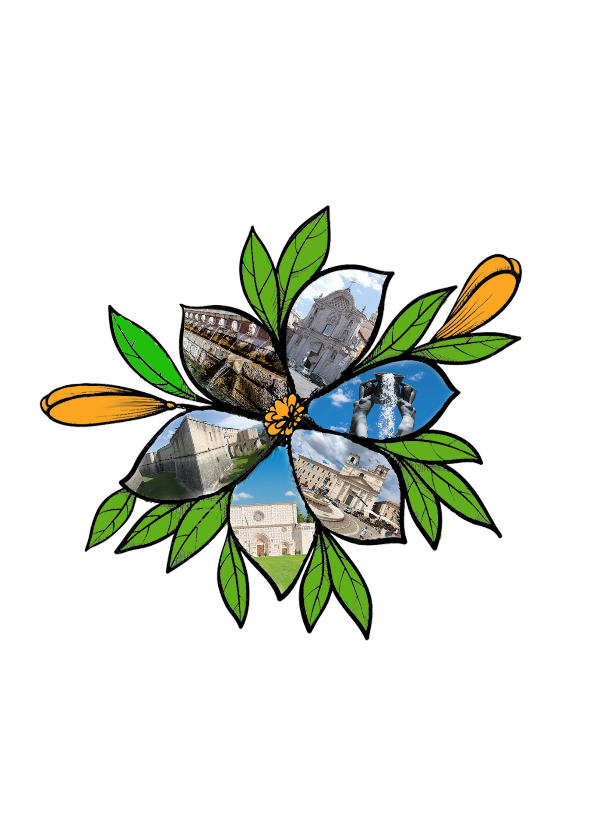 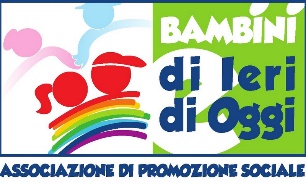 Parco del Castello Cinquecentesco V° Edizione Mostra/Mercato e Creatività  “L’Aquila in fiore” DOMANDA DI PARTECIPAZIONEDATI ESPOSITORERagione sociale……………………………………………..………di ………………………………………..…….............. indirizzo……………………………...……...………………cap.………….….…..città………....…...………….. (….……)p.iva……………………………….……...…c.f…………………...……...…….…  Persona di contatto……….………………………...…….tel…………..…..………... e mail………………….…………….  (il bonifico verrà effettuato da ………………………………………………………………..….………..…………)descrizione analitica dei prodotti esposti …….……………………………………………………………………………………………….............................................…………………………………………………………………………………………………………………………………………………………………..………………….............................................Pagina social aziendale ……………………………………………….SPAZIO ESPOSITIVO RICHIESTOPer i florovivaisti 				Per tutte le altre categorie merceologiche 		in metri quadrati ………………….. 		larghezza per profondità in metri lineari …………………….Kw di fornitura energia elettrica (se necessaria) ……………………………………………….   Indicare orari e descrizione di eventuali attività laboratoriali che vorresti proporre presso lo stand “Spazio laboratori” che verrà allestito dall’organizzazione. Il laboratorio verrà inserito nel calendario degli eventi.  ……………………………………………………………………………………………………………………...………….…………………………………………………………………………………………………………………..……………Altre richieste ……………………………………………………………...…………………………………………………. ……………………………………………………………………………………………….……………………..…………DICHIARAdi essere attrezzato di:Gazebo di mq …………… di color ………………..   Altro (specificare) ………………………………………………………………………………………………..N.B. La sottoscrizione della presente domanda, comporta la completa, totale ed incondizionata conoscenza ed accettazione del Regolamento della Manifestazione in ogni sua parte, nonché della normativa commerciale e fiscale inerente la vendita di beni e servizi, la cui violazione è responsabilità esclusiva dei partecipanti alla Manifestazione. L’Organizzazione declina ogni responsabilità in merito. Luogo e data ………………………….                        Firma del Responsabile ……………………………………Restituire il seguente modulo compilato e copia di un documento di identità, entro e non oltre il 7 aprile 2024 al seguente indirizzo email segreteria@bambinidiieriedioggi.it o consegnare a mano ad uno degli organizzatori.